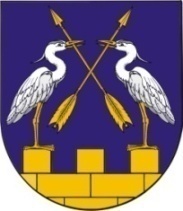 ГЛАВЫ МУНИЦИПАЛЬНОГО ОБРАЗОВАНИЯ «КОКШАЙСКОЕ СЕЛЬСКОЕ ПОСЕЛЕНИЕ»№7                                                           		          от  19  августа   2016  года«О назначении публичных слушаний по изменению разрешенного использовании  земельного участка»1. Назначить проведение публичных слушаний:1.1. по вопросу изменения разрешенного использования земельного участка с кадастровым номером 12:05:2101001:1348, расположенного  по адресу: Республика Марий Эл, Звениговский район,  с. Кокшайск, ул.Набережная,   участок  34а  с  «для размещения хозпостроек» на  «для садоводства»; 1.2. по вопросу изменения разрешенного использования земельного участка с кадастровым номером 12:05:2101001:1347, расположенного  по адресу: Республика Марий Эл, Звениговский район,  с. Кокшайск, ул.Набережная,   участок  34б  с  «для размещения хозпостроек» на  «для индивидуального жилищного строительства»    в  связи  с последующим присоединением к земельному участку с кадастровым номером 12:14:2101001:1183,    принадлежащего  заявителю на праве собственности на   30.08.2016 года  в здании администрации на 10 часов.2. Поручить администрации МО «Кокшайское сельское поселение» обеспечить оповещение заявителей, владельцев смежных земельных участков и других жителей муниципального образования о месте и времени проведения публичных слушаний.3. Назначить комиссию в составе председателя – Николаева П.Н., секретаря – Ивановой Л.Н.,  члена комиссии – Бондарец Т.Н.4. Контроль за выполнением настоящего распоряжения возложить на  главу администрации МО «Кокшайское сельское поселение» Николаева П.Н.5. Распоряжение вступает в силу после его обнародования в специально отведенных местах.Глава муниципального образования«Кокшайское сельское поселение»                                     Хабибрахманов Ш.Г.«СЕЛА ШОТАН КОКШАЙСК ИЛЕМ»МУНИЦИПАЛЬНЫЙ ОБРАЗОВАНИЙЫН КУМШО СОЗЫВ  ДЕПУТАТ-ВЛАКЫН ПОГЫНЫМАШЫШТСОБРАНИЕ ДЕПУТАТОВ МУНИЦИПАЛЬНОГО ОБРАЗОВАНИЯ «КОКШАЙСКОЕ СЕЛЬСКОЕ ПОСЕЛЕНИЕ»ТРЕТЬЕГО  СОЗЫВАПочтовый ур., 8, Кокшайск ял, Звенигово районМарий Эл Республика, 424915КУШТЫМАШИЖЕул. Почтовая, 8, с. Кокшайск, Звениговский район, Республика Марий Эл, 424915РАСПОРЯЖЕНИЕтел./факс:(8-83645)6-82-21;(8-83645) 6-82-19 ИНН/КПП/1203005905/120301001тел./факс:(8-83645)6-82-21;(8-83645) 6-82-19 ИНН/КПП/1203005905/120301001тел./факс:(8-83645)6-82-21;(8-83645) 6-82-19 ИНН/КПП/1203005905/120301001